Историко-культурные ценности Кореличского района на которых проводились работы по реставрации и восстановлению за республиканские средства          На историко-культурной ценности «Замковый комплекс «Мир» (входит в комплекс 11 историко-культурных ценностей: замок, флигель, въездные ворота с домиком сторожа, придорожная часовня, церковь-усыпальница князей Святополк-Мирских, мозаичное изображение “Спас Пантократор”, оборонительный вал, озеро, пейзажный парк, территория регулярного сада) проводились работы с 1983 - 2010гг. по реставрации и восстановлению объекта за республиканские средства.Мирский замок в 2000 году внесён ЮНЕСКА в Список всемирного культурного наследия.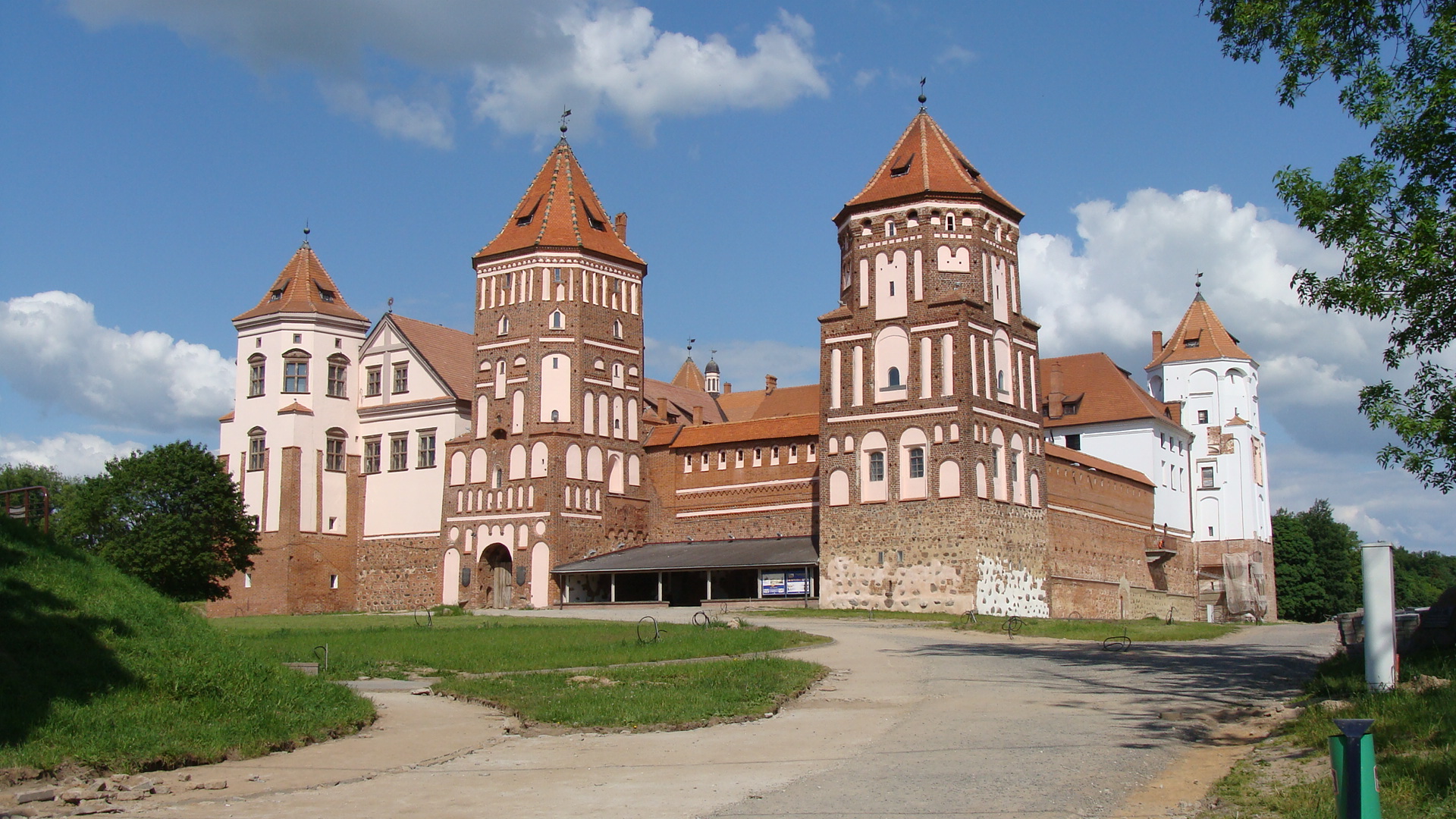 